                                                   Základná škola s materskou školou P.V. Rovnianka  Dolný Hričov 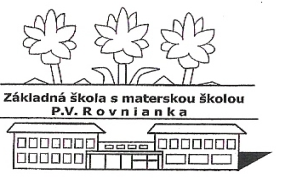                                                                           Školská 248,   013 41 Dolný Hričov                                                                Telefón :  +421/415572133     E-mail: zsdhricov@azet.sk     Internet:  www.zsdhricov.sk                                                                                                                  Plán podujatí na mesiac marec 2024                                                                                                                                                                Zodpovední zamestnanci :  1.	    Katakomby Žilina                                       Mgr.  Rečková,  Mgr.  Barčíková    4.-6.    Hviezdoslavov Kubín - okresné kolo                    Mgr.  Barčíková,  Mgr.  Kršková,  Mgr.  Piskoríková  5.        Literárna čajovňa                                         Mgr.  Barčíková ,  Mgr.  Kršková  6.	    Písmenkový kvíz                                         Mgr.  Bezáková   8.          Jazykový kvet – klasik                                         Mgr. Kočnerová12.         Geografická olympiáda – okresné kolo              Mgr. Cigániková13.        Literárna čajovňa                                      Mgr. Greschnerová,  PaedDr. Macková,  Mgr.  Piskoríková,                                                                                                    Mgr.  Bezáková, Mgr. Cvachová14.        Okresné kolo Chemickej olympiády ktg. D      RNDr.  Štolfová           16.        Klokan                                                          Mgr.  Piskoríková20.        Čitateľský maratón                                       Mgr. Greschnerová,  PaedDr. Macková,  Mgr.  Piskoríková,                                                                                                     Mgr.  Bezáková,  Mgr.  Cvachová21. - 22.  Burza kníh                                                    p.  Vološčuková                  21.         Biblická olympiáda  - okresné kolo                           Mgr.  Kršková22.        Recitujem a spievam                                     p.  Vološčuková,  p.  Hrušková,  Mgr. Štolfová  22.        Noc s Andersenom                                        Mgr. Kočnerová,  Mgr.  Barčíková25. – 28. Starší čítajú mladším                                     Mgr.  Piskoríková           Testovanie 9                                                   Mgr. Kočnerová                                                                                                                                                                      25.       Biologická olympiáda ktg. D – školské kolo          Mgr. Maršalová26.        Matematická olympiáda Z-9 –krajské kolo           Mgr.  Strečanská26.        Matematický klokan                                       Mgr.  Strečanská27.	   Veľkonočná šibačka v ŠKD                           p.  Vološčuková,  p.  Hrušková,  Mgr. Štolfová                                                                                                               28.       Literárny maratón                                                                             Mgr.  Barčíková,  Mgr.  Kršková                                                                                                                                                                    29.       Môj slovník z reality                                      Mgr.  Rečková           Náčuvy predškolákov z Hričovského Podhradia   Mgr. Greschnerová,  Mgr.  Cvachová            Náčuvy predškolákov z Dolného Hričova             Mgr. Greschnerová,  Mgr.  Cvachová              Marec mesiac knihy                                        p.  Vološčuková,  p.  Hrušková,  Mgr. Štolfová                                        Filmové predstavenie                                      Mgr. Greschnerová    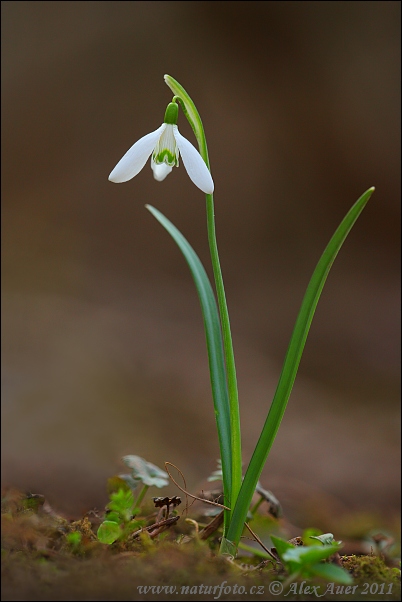 